Bài 1 (trang 5 SGK Toán 3): Tính: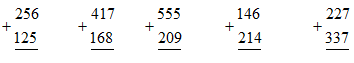 Lời giải: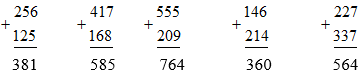 Bài 2 (trang 5 SGK Toán 3): Tính: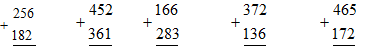 Lời giải: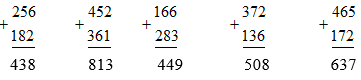 Bài 3 (trang 5 SGK Toán 3): Đặt tính rồi tính:a) 235 + 417256 + 70b) 333 + 4760 + 360Lời giải: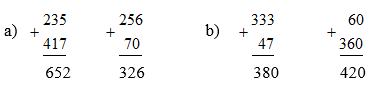 Bài 4 (trang 5 SGK Toán 3): Tính độ dài đường khấp khúc ABC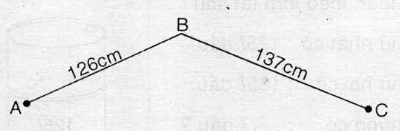 Lời giải:Độ dài đường khấp khúc ABC là:126 + 137 = 263 (cm)Đáp số: 263 cmBài 5 (trang 5 SGK Toán 3):Số?500 đồng = 200 đồng + ….đồng500 đồng = 400 đồng +…đồng500 đồng = …đồng + 500 đồngLời giải:500 đồng = 200 đồng + 300 đồng500 đồng = 400 đồng + 100 đồng500 đồng = 0 đồng + 500 đồng